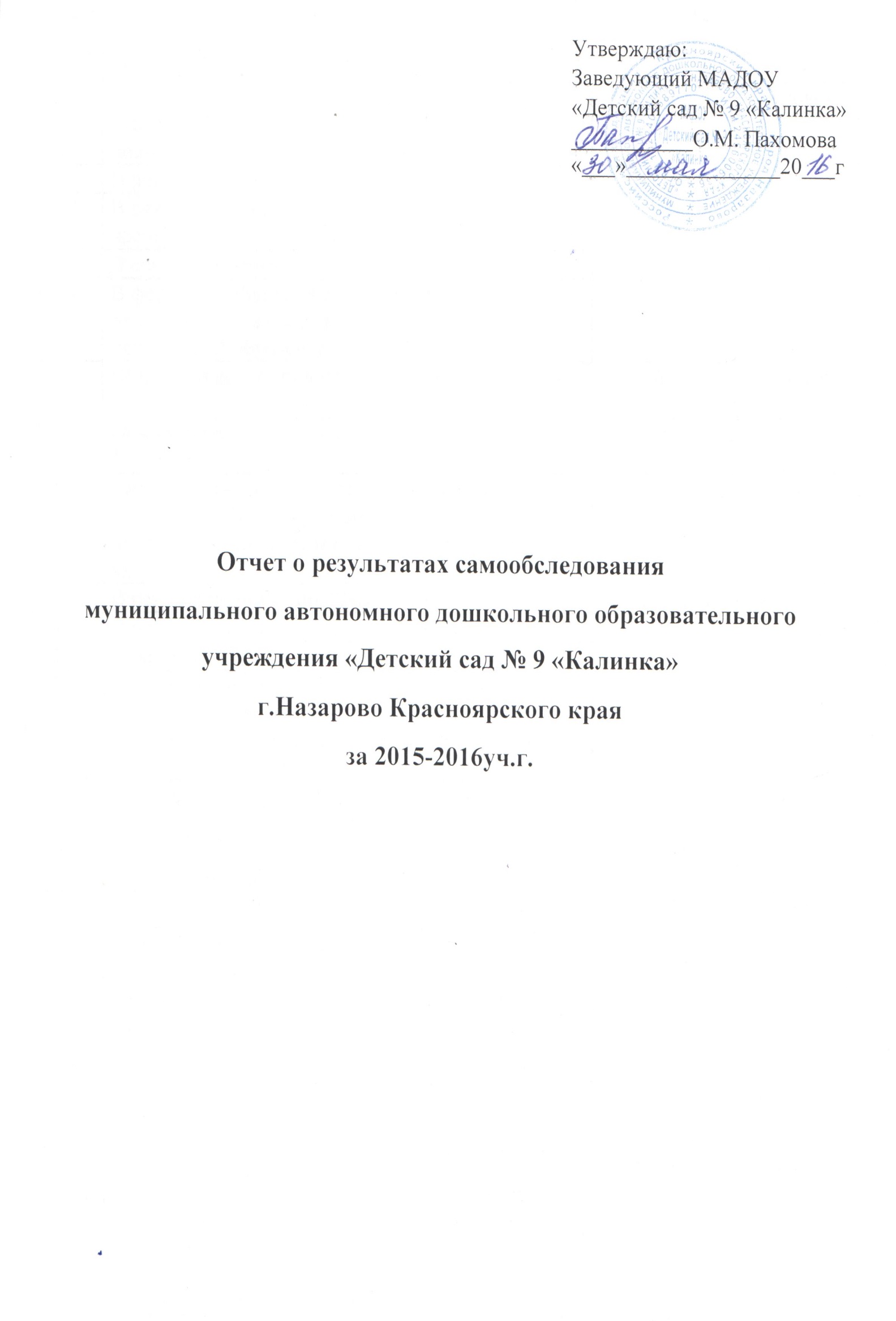 № п/пПоказателиКоличествоЕдиница измерения1.Образовательная деятельность1.1.Общая численность воспитанников, осваивающих образовательную программу дошкольного образования, в том числе:343человек1.1.1В режиме полного дня (8-12часов)343человек1.1.2В режиме кратковременного пребывания (3-5 часов)0человек1.1.3В семейной дошкольной группе0человек1.1.4В форме семейного образования с психолого-педагогическим сопровождением на базе дошкольной образовательной организации0человек1.2Общая численность воспитанников в возрасте до 3 лет61человек1.3Общая численность воспитанников в возрасте от 3 до 8 лет282человек1.4Численность/удельный вес численности воспитанников в общей численности воспитанников, получающих услуги присмотра и ухода:343/100%человек/%1.4.1В режиме полного дня (8-12часов)343/100%человек/%1.4.2В режиме продленного дня (12-14 часов)0человек/%1.4.3В режиме круглосуточного пребывания0человек/%1.5Численность/удельный вес численности воспитанников с ограниченными возможностями здоровья в общей численности воспитанников, получающих услуги:4/1,2%человек/%1.5.1По коррекции недостатков в физическом и (или) психическом развитии4/1,2%человек/%1.5.2По освоению образовательной программы дошкольного образования4/1,2%человек/%1.5.3По присмотру и уходу4/1,2%человек/%1.6Средний показатель пропущенных дней при посещении дошкольной образовательной организации по болезни на одного воспитанника55,1день1.7Общая численность педагогических работников, в том числе:36человек1.7.1Численность\удельный вес численности педагогических работников, имеющих высшее образование10/27,8%человек/%1.7.2Численность\удельный вес численности педагогических работников, имеющих высшее образование педагогической направленности9/25%человек/%1.7.3Численность\удельный вес численности педагогических работников, имеющих среднее профессиональное образование25/69,5%человек/%1.7.4Численность\удельный вес численности педагогических работников, имеющих среднее профессиональное образование педагогической направленности (профиля)25/69,5%человек/%1.8Численность\удельный вес численности педагогических работников, которым по результатам аттестации присвоена квалификационная категория, в общей численности педагогических работников, в том числе:19/52,8%человек/%1.8.1Высшая5/13,9%человек/%1.8.2Первая14/38,9%человек/%1.9Численность\удельный вес численности педагогических работников в общей численности педагогических работников, педагогический стаж работы которых составляет:1.9.1До 5 лет15/40,5%человек/%1.9.2Свыше 30 лет1/2,7%человек/%1.10Численность\удельный вес численности педагогических работников в общей численности педагогических работников в возрасте до 30 лет10/27,8%человек/%1.11Численность\удельный вес численности педагогических работников в общей численности педагогических работников в возрасте до 55 лет35/97,3%человек/%1.12Численность\удельный вес численности педагогических и административно-хозяйственных работников, прошедших за последние 3 года повышение квалификации\профессиональную переподготовку по профилю педагогической деятельности или иной осуществляемой в образовательной организации деятельности, в общей численности педагогических и административно-хозяйственных работников29/78,4%человек/%1.13Численность\удельный вес численности педагогических и административно-хозяйственных работников, прошедших повышение квалификации по применению в общеобразовательном процессе федеральных государственных образовательных стандартов, в общей численности педагогических и административно-хозяйственных работников19/51,4%человек/%1.14Соотношение «педагогический работник/воспитанник» в дошкольной организации1/9,5человек/человек1.15Наличие в образовательной организации следующих педагогических работников:1.15.1Музыкальный руководительДа/Да 1.15.2Инструктор по физической культуреДа/Да1.15.3Учитель-логопедДа1.15.4Педагог-психологНет1.15.5Учитель-дефектологНет2.Инфраструктура2.1Общая площадь помещения, в которых осуществляется образовательная деятельность, в расчёте на одного воспитанника2,8м22.2Площадь помещений для организации дополнительных видов деятельности воспитанников61,2/24,4м22.3Наличие физкультурного залаДа/Нет2.4Наличие музыкального залаДа/Да2.5Наличие прогулочных площадок, обеспечивающих физическую активность и разнообразную игровую деятельность воспитанников на прогулкеДа/Да